7 klasėPamokos Nr.6  “T S D ir apvertimai”UŽDUOTYSMokinio vardas, pavardė....................................................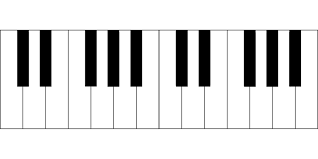 Parašyti A-dur tonacijoje trigarsius T-S-D (tonikos, subdominantės, dominantės). Taip pat parašyti paminėtų trigarsių apvertimus (sekstakordus ir kvartsekstakordus):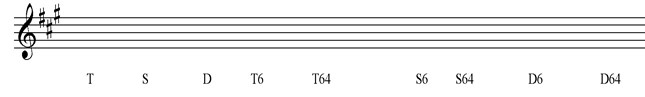 2. Sudaryti akordus  fis – moll ( fa diez minoro)  tonacijoje: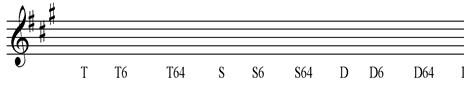 3. Nustatykite ir pažymėkite, kokie tai akordai: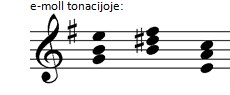 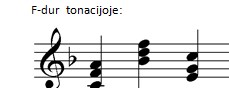 